Läsläxa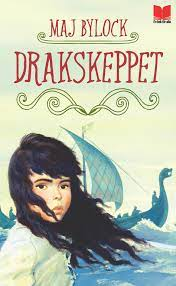 Titel: DrakskeppetFörfattare: Maj BylockLäsfixareVeckaDatumSidor1221 mars13-331328 mars34-561511 april57-781618 april79-1011725 april102-120Vecka 12Vecka 13Vecka 15Vecka 16Vecka 17SpågummanDetektivKonstnärReporternCowboyCowboySpågummanDetektivKonstnärReporternReporternCowboySpågummanDetektivKonstnärKonstnärReporternCowboySpågummanDetektivDetektivKonstnärReporternCowboySpågumman